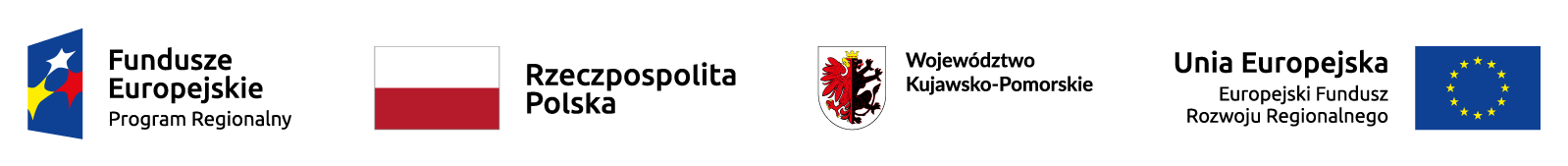 *Rubryka uzupełniana automatycznie przez Generator WnioskówOświadczam, iż oświadczenia i dane zawarte w niniejszym wniosku są zgodne ze stanem faktycznym i prawnym oraz że jestem świadomy(a) odpowiedzialności karnej za podanie fałszywych danych lub złożenie fałszywych oświadczeń. Rygor odpowiedzialności karnej nie dotyczy oświadczenia nr 18.Oświadczam, iż zapoznałem się/zapoznałam się z Regulaminem konkursu i akceptuję jego zasady.Oświadczam, iż w przypadku otrzymania dofinansowania na realizację projektu nie naruszę zakazu podwójnego finansowania określonego w Wytycznych w zakresie kwalifikowalności wydatków w ramach Europejskiego Funduszu Rozwoju Regionalnego, Europejskiego Funduszu Społecznego oraz Funduszu Spójności na lata 2014-2020.Kryterium B.3 dotyczy oświadczeń 4 i 5Oświadczam, że projekt jest zgodny z właściwymi przepisami prawa unijnego i krajowego, w szczególności dotyczącymi zamówień publicznych oraz przedmiot projektu nie wchodzi w zakres niedozwolonej pomocy wywozowej, a pomoc występująca w projekcie jest zgodna z:art. 18 rozporządzenia KE nr 651/2014 Pomoc na usługi doradcze na rzecz MŚP oraz zgodnie z przepisami rozporządzenia Ministra Infrastruktury i Rozwoju z dnia 3 września 2015 r. w sprawie udzielania pomocy mikro przedsiębiorcom, małym i średnim przedsiębiorcom na usługi doradcze oraz udział w targach w ramach regionalnych programów operacyjnych na lata 2014-2020 (Dz. U. z 2015 r. poz. 1417) (dotyczy projektów uwzględniających koszty kwalifikowalne objęte pomocą publiczną na usługi doradcze),art. 19 rozporządzenia KE nr 651/2014 Pomoc na udział MŚP w targach oraz zgodnie z przepisami rozporządzenia Ministra Infrastruktury i Rozwoju z dnia 3 września 2015 r. w sprawie udzielania pomocy mikro przedsiębiorcom, małym i średnim przedsiębiorcom na usługi doradcze oraz udział w targach w ramach regionalnych programów operacyjnych na lata 2014-2020 (Dz. U. z 2015 r. poz. 1417) (dotyczy projektów uwzględniających koszty kwalifikowalne objęte pomocą publiczną na udział w targach),rozporządzeniem KE nr 1407/2013 oraz z przepisami rozporządzenia Ministra Infrastruktury i Rozwoju z dnia 19 marca 2015 r. w sprawie udzielania pomocy de minimis w ramach regionalnych programów operacyjnych na lata 2014-2020 (Dz. U. z 2015 r. poz. 488 z późn. zm.) (dotyczy projektów uwzględniających koszty kwalifikowalne objęte pomocą de minimis).Oświadczam, że w przypadku otrzymania dofinasowania na realizację projektu pomoc publiczna nie przekroczy progu pomocy, o którym mowa w art. 4 ust.1 lit. e rozporządzenia Komisji (UE) nr 651/2014 z dnia 17 czerwca 2014 r. uznającego niektóre rodzaje pomocy za zgodne z rynkiem wewnętrznym w zastosowaniu art. 107 i 108 Traktatu (Dz. Urz. UE L 187 z 26.06.2014 r., str. 1, z późn. zm.) (dotyczy projektów uwzględniających koszty kwalifikowalne objęte pomocą publiczną na udział w targach).Kryterium A.1 dotyczy oświadczeń od 6 do 12Oświadczam, że nie jestem podmiotem wykluczonym z możliwości ubiegania się o dofinansowanie oraz że nie jestem objęty zakazem dostępu do środków funduszy europejskich na podstawie:art. 207 ust. 4 ustawy z dnia 27 sierpnia 2009 r. o finansach publicznych (Dz. U. z 2019 r. poz. 869 z późn. zm.),art. 12 ust. 1 pkt 1 ustawy z dnia 15 czerwca 2012 r. o skutkach powierzania wykonywania pracy cudzoziemcom przebywającym wbrew przepisom na terytorium Rzeczypospolitej Polskiej (Dz. U. z 2012 r. poz. 769),art. 9 ust. 1 pkt 2a ustawy z dnia 28 października 2002 r. o odpowiedzialności podmiotów zbiorowych za czyny zabronione pod groźbą kary (Dz. U. z 2019 r. poz. 628 z późn. zm.). Oświadczam, że nie ciąży na mnie obowiązek zwrotu pomocy wynikający z decyzji Komisji Europejskiej uznającej pomoc za niezgodną z prawem oraz rynkiem wewnętrznym.Oświadczam, że nie jestem przedsiębiorcą znajdującym się w trudnej sytuacji nie jest przedsiębiorstwem w trudnej sytuacji w rozumieniu pkt 24 Wytycznych dotyczących pomocy państwa na ratowanie i restrukturyzację przedsiębiorstw niefinansowych znajdujących się w trudnej sytuacji.Oświadczam, że przedmiot projektu nie dotyczy rodzajów działalności wykluczonych z możliwości uzyskania dofinansowania, o których mowa w załączniku nr 6 do Regulaminu konkursu.Oświadczam, że przedmiot realizacji projektu nie stanowi działalności handlowej, rozumianej jako handel wyrobami lub usługami obcymi. Oświadczam, że projekt nie został zakończony przed złożeniem wniosku zgodnie z art. 65 ust. 6 rozporządzenia Parlamentu Europejskiego i Rady (UE) nr 1303/2013 z dnia 17 grudnia 2013 r. ustanawiającego wspólne przepisy dotyczące Europejskiego Funduszu Rozwoju Regionalnego, Europejskiego Funduszu Społecznego, Funduszu Spójności, Europejskiego Funduszu Rolnego na rzecz Rozwoju Obszarów Wiejskich oraz Europejskiego Funduszu Morskiego i Rybackiego oraz ustanawiającego przepisy ogólne dotyczące Europejskiego Funduszu Rozwoju Regionalnego, Europejskiego Funduszu Społecznego, Funduszu Spójności i Europejskiego Funduszu Morskiego i Rybackiego oraz uchylającego rozporządzenie Rady (WE) nr 1083/2006 (Dz. Urz. UE L 347  z 20.12.2013, str. 320, z późn. zm.), co oznacza że nie został on fizycznie ukończony lub w pełni wdrożony przed złożeniem wniosku w ramach Funduszu Eksportowego, niezależnie od tego czy wszystkie powiązane z nim płatności zostały dokonane przez Wnioskodawcę. Oświadczam, że projekt nie obejmuje przedsięwzięć, które zostały objęte lub powinny zostać objęte procedurą odzyskiwania (w rozumieniu art. 71 Rozporządzenia Parlamentu Europejskiego i Rady (UE) nr 1303/2013 z dnia 17 grudnia 2013 r. ustanawiającego wspólne przepisy dotyczące Europejskiego Funduszu Rozwoju Regionalnego, Europejskiego Funduszu Społecznego, Funduszu Spójności, Europejskiego Funduszu Rolnego na rzecz Rozwoju Obszarów Wiejskich oraz Europejskiego Funduszu Morskiego i Rybackiego oraz ustanawiającego przepisy ogólne dotyczące Europejskiego Funduszu Rozwoju Regionalnego, Europejskiego Funduszu Społecznego, Funduszu Spójności i Europejskiego Funduszu Morskiego i Rybackiego oraz uchylającego rozporządzenie Rady (WE) nr 1083/2006 (Dz. Urz. UE L347 z 20.12.2013, str. 320 i nast.)) w następstwie przeniesienia działalności produkcyjnej poza obszar objęty programem zgodnie z art. 125 ust. 3 lit. f) rozporządzenia 1303/2013.Oświadczam, że projekt jest zgodny z zasadami horyzontalnymi wymienionymi w art. 7 i 8 rozporządzenia Parlamentu Europejskiego i Rady (UE) nr 1303/2013 z dnia 17 grudnia 2013 r. ustanawiającego wspólne przepisy dotyczące Europejskiego Funduszu Rozwoju Regionalnego, Europejskiego Funduszu Społecznego, Funduszu Spójności, Europejskiego Funduszu Rolnego na rzecz Rozwoju Obszarów Wiejskich oraz Europejskiego Funduszu Morskiego i Rybackiego oraz ustanawiającego przepisy ogólne dotyczące Europejskiego Funduszu Rozwoju Regionalnego, Europejskiego Funduszu Społecznego, Funduszu Spójności i Europejskiego Funduszu Morskiego i Rybackiego oraz uchylające rozporządzenie Rady (WE) nr 1083/2006 (Dz. Urz. UE L 347 z 20.12.2013, str. 320, z późn. zm.).Wyrażam zgodę na przetwarzanie moich danych osobowych w celu niezbędnym do realizacji Regionalnego Programu Operacyjnego Województwa Kujawsko-Pomorskiego na lata 2014-2020 (dalej: RPO WK-P 2014-2020), zgodnie z Rozporządzeniem Parlamentu Europejskiego i Rady (UE) 2016/679 z dnia 27 kwietnia 2016 r. w sprawie ochrony osób fizycznych w związku z przetwarzaniem danych osobowych i w sprawie swobodnego przepływu takich danych oraz uchylenia dyrektywy 95/46/WE (ogólne rozporządzenie o ochronie danych) (Dz. Urz. UE L 119/1 z 4.05.2016 r.), zwanym dalej „RODO” oraz Ustawą z dnia 10 maja 2018 r. o ochronie danych osobowych (Dz. U. z 2018 r. poz. 1000 z późn. zm.). Jestem świadomy/a, iż Administratorem Danych Osobowych gromadzonych w ramach realizacji  RPO WK-P 2014-2020 jest Województwo Kujawsko-Pomorskie – Urząd Marszałkowski Województwa Kujawsko-Pomorskiego w Toruniu, NIP: 956-19-45-671, REGON: 871121290, Plac Teatralny 2, 87-100 Toruń, reprezentowane przez Marszałka Województwa Kujawsko-Pomorskiego. W odniesieniu do zbioru Centralny system teleinformatyczny wspierający realizację programów operacyjnych administratorem danych osobowych jest minister właściwy ds. rozwoju regionalnego na mocy art. 71 ust. 1 ustawy z dnia 11 lipca 2014 r. o zasadach realizacji programów w zakresie polityki spójności finansowanych w perspektywie finansowej 2014-2020 (Dz. U. z 2018 r. poz. 1431 z późn. zm.), mający siedzibę przy ul. Wspólnej 2/4, 00-926 Warszawa. Jestem świadomy/a przysługującego mi prawa do wycofania zgody, jak również faktu, że wycofanie zgody nie ma wpływu na zgodność z prawem przetwarzania, którego dokonano na podstawie zgody przed jej wycofaniem.Oświadczam, że zapoznałem/am się z informacjami zawartymi w klauzuli informacyjnej RODO.KLAUZULA INFORMACYJNA RODO: Zgodnie z art. 13 ust. 1 i ust.2 Rozporządzenia Parlamentu Europejskiego i Rady (UE) 2016/679 z dnia 27 kwietnia 2016 r. w sprawie ochrony osób fizycznych w związku z przetwarzaniem danych osobowych i w sprawie swobodnego przepływu takich danych oraz uchylenia dyrektywy 95/46/WE (dalej jako: RODO) informujemy:1. Administratorem Pana/i danych osobowych jest Województwo Kujawsko-Pomorskie reprezentowane przez Marszałka Województwa Kujawsko-Pomorskiego, mającego siedzibę przy Placu Teatralnym 2, 87-100 Toruń (w odniesieniu do zbioru Regionalny Program Operacyjny Województwa Kujawsko-Pomorskiego na lata 2014-2020) oraz minister właściwy ds. rozwoju regionalnego na mocy art. 71 ust. 1 ustawy z dnia 11 lipca 2014 r. o zasadach realizacji programów w zakresie polityki spójności finansowanych w perspektywie finansowej 2014-2020 (z 2018 r. poz. 1431 z późn. zm.), mający siedzibę przy ul. Wspólnej 2/4, 00-926 Warszawa (w odniesieniu do zbioru Centralny system teleinformatyczny wspierający realizację programów operacyjnych);2. Przetwarzanie Pana/i danych osobowych spełnia warunki, o których mowa w art. 6 ust. 1 lit. c i art. 9 ust. 2 lit. g RODO– dane osobowe są niezbędne dla realizacji Regionalnego Programu Operacyjnego Województwa Kujawsko-Pomorskiego na lata 2014-2020 (RPO WK-P 2014-2020) na podstawie:1)	w odniesieniu do zbioru Regionalny Program Operacyjny Województwa Kujawsko-Pomorskiego na lata 2014-2020:a) rozporządzenia Parlamentu Europejskiego i Rady (UE) nr 1303/2013 z dnia 17 grudnia 2013 r. ustanawiającego wspólne przepisy dotyczące Europejskiego Funduszu Rozwoju Regionalnego, Europejskiego Funduszu Społecznego, Funduszu Spójności, Europejskiego Funduszu Rolnego na rzecz Rozwoju Obszarów Wiejskich oraz Europejskiego Funduszu Morskiego i Rybackiego oraz ustanawiającego przepisy ogólne dotyczące Europejskiego Funduszu Rozwoju Regionalnego, Europejskiego Funduszu Społecznego, Funduszu Spójności i Europejskiego Funduszu Morskiego i Rybackiego oraz uchylającego rozporządzenie Rady (WE) nr 1083/2006 (Dz. Urz. UE L 347 z dnia 20 grudnia 2013 r., s. 320-469 z późn. zm.; dalej: rozporządzenie ogólne),b) rozporządzenia Parlamentu Europejskiego i Rady (UE) nr 1301/2013 z dnia 17 grudnia 2013 r. w sprawie Europejskiego Funduszu Rozwoju Regionalnego i przepisów szczególnych dotyczących celu „Inwestycje na rzecz wzrostu i zatrudnienia” (Dz. Urz. UE L 347 z dnia 20 grudnia 2013 r., s. 289–302 z późn. zm.; dalej: rozporządzenie EFRR),c) ustawy z dnia 11 lipca 2014 r. o zasadach realizacji programów w zakresie polityki spójności finansowanych w perspektywie finansowej 2014-2020 (z 2018 r. poz. 1431 z późn. zm.; dalej: ustawa wdrożeniowa);2)	w odniesieniu do zbioru Centralny system teleinformatyczny wspierający realizację programów operacyjnych:a) rozporządzenia ogólnego,b) rozporządzenia EFRR,c) ustawy wdrożeniowej,d) rozporządzenia wykonawczego Komisji (UE) nr 1011/2014 z dnia 22 września 2014 r. ustanawiającego szczegółowe przepisy wykonawcze do rozporządzenia Parlamentu Europejskiego i Rady (UE) nr 1303/2013 w odniesieniu do wzorów służących do przekazywania Komisji określonych informacji oraz szczegółowe przepisy dotyczące wymiany informacji między Beneficjentami a instytucjami zarządzającymi, certyfikującymi, audytowymi i pośredniczącymi (Dz. Urz. UE L 286 z dnia 30 września 2014 r., s.1);e) Porozumienia w sprawie powierzenia przetwarzania danych osobowych w ramach centralnego systemu teleinformatycznego wspierającego realizację programów operacyjnych w związku z realizacją Regionalnego Programu Operacyjnego Województwa Kujawsko-Pomorskiego na lata 2014-2020 nr RPKP/04/2015 z dnia 14 sierpnia 2015 r, (z późn. zm.).3.	Pana/i dane osobowe będą przetwarzane wyłącznie w celu realizacji projektu „FUNDUSZ EKSPORTOWY – granty dla MŚP z województwa kujawsko-pomorskiego”, w tym w szczególności w celu potwierdzenia kwalifikowalności wydatków, udzielenia wsparcia, monitoringu, ewaluacji, kontroli, audytu i sprawozdawczości, działań informacyjno-promocyjnych w ramach RPO WK-P 2014-2020;4.	Pana/i dane osobowe zostały powierzone do przetwarzania Beneficjentowi realizującemu projekt - Toruńskiej Agencji Rozwoju Regionalnego S.A. z siedzibą w Toruniu, ul. Włocławska 167, 87-100 Toruń (nazwa i adres Beneficjenta) oraz podmiotom, które na zlecenie Beneficjenta uczestniczą w realizacji projektu –- Bydgoska Agencja Rozwoju Regionalnego sp. z o.o. z siedzibą w Bydgoszczy przy ul. Unii Lubelskiej 4C, 85-059 Bydgoszcz;- Izba Przemysłowo-Handlowa z siedzibą w Toruniu przy ul. Marii Skłodowskiej – Curie 41, 87-100 Toruń;5.	Pana/i dane osobowe będą lub mogą być ujawnione wyłącznie podmiotom upoważnionym przez administratora lub Beneficjenta w związku z realizacją celu, o którym mowa w pkt 3 (w tym podmioty świadczące usługę IT, podmioty wykonujące badania ewaluacyjne, przedstawiciele podmiotów upoważnionych do przeprowadzenia kontroli lub audytów w ramach RPO WK-P, osoby upoważnione, podmioty wykonujące zadania w zakresie archiwizacji lub inne podmioty świadczące usługi na rzecz Województwa Kujawsko-Pomorskiego w związku z realizacją Regionalnego Programu Operacyjnego Województwa Kujawsko-Pomorskiego na lata 2014-2020), podmiotom upoważnionym na podstawie przepisów prawa, operatorowi pocztowemu lub kurierowi (w przypadku korespondencji papierowej), stronom i innym uczestnikom postępowań administracyjnych,.7.	Pana/i dane osobowe nie będą przekazywane do państwa trzeciego lub organizacji międzynarodowej;8.	Pana/i dane osobowe nie będą wykorzystywane do zautomatyzowanego podejmowania decyzji, ani profilowania, o którym mowa w art. 22 RODO;9.	Pana/i dane osobowe będą przechowywane do czasu rozliczenia Programu Operacyjnego Województwa Kujawsko-Pomorskiego na lata 2014-2020 oraz zakończenia archiwizowania dokumentacji;10.	Może Pan/i skontaktować się z Inspektorem Ochrony Danych wysyłając wiadomość na adres poczty elektronicznej:1)	iod@miir.gov.pl – w odniesieniu do zbioru Centralny system teleinformatyczny wspierający realizację programów operacyjnych;2)	iod@kujawsko-pomorskie.pl - w odniesieniu do zbioru Regionalny Program Operacyjny Województwa Kujawsko-Pomorskiego na lata 2014-2020; lub adres poczty 3)	iodo@tarr.org.pl - dane kontaktowe inspektora ochrony danych u Beneficjenta.11.	Ma Pan/i prawo dostępu do treści swoich danych osobowych oraz ich sprostowania, usunięcia lub ograniczenia przetwarzania, jak również do wniesienia sprzeciwu wobec ich przetwarzania lub przenoszenia tych danych;12.	Ma Pan/i prawo wnieść skargę do organu nadzorczego, którym jest Prezes Urzędu Ochrony Danych Osobowych; 13.	Administrator danych osobowych, na mocy art. 17 ust. 3 lit. b RODO, ma prawo odmówić usunięcia Pan/i danych osobowych.14. Podanie danych osobowych jest dobrowolne jednak stanowi warunek konieczny oceny wniosku i zawarcia umowy o powierzenie grantu. Oświadczam, iż jestem w posiadaniu zgody na przetwarzanie danych osobowych innych osób wskazanych we wniosku, w tym osób do kontaktu, w zakresie wskazanym we wniosku. Oświadczam, iż osoby te zostały poinformowane, iż Administratorem Danych Osobowych gromadzonych w ramach realizacji RPO WK-P na lata 2014-2020 jest Województwo Kujawsko-Pomorskie – Urząd Marszałkowski Województwa Kujawsko-Pomorskiego w Toruniu, NIP: 956-19-45-671, REGON: 871121290, Plac Teatralny 2, 87-100 Toruń, reprezentowane przez Marszałka Województwa Kujawsko-Pomorskiego, a dane w generatorze wniosków są gromadzone w celu aplikowania o dofinansowanie i realizacji projektów w okresie programowania 2014-2020. Oświadczam, iż osoby te zostały poinformowane o dobrowolności podania danych osobowych, przy czym podanie danych jest niezbędne do aplikowania o dofinansowanie oraz realizacji projektów w ramach RPO WK-P 2014-2020. Oświadczam, iż osoby te zostały poinformowane o prawie wglądu do swoich danych osobowych, ich poprawy i aktualizacji oraz do wniesienia sprzeciwu wobec dalszego ich przetwarzania do Administratora Danych Osobowych. W przypadku powzięcia przeze mnie informacji o wniesieniu sprzeciwu w ww. zakresie przez te osoby oświadczam, iż o powyższym fakcie poinformuję Administratora Danych Osobowych.Oświadczam, że przedmiot i zakres działalności odnoszącej się do produktów przeznaczonych do internacjonalizacji, która jest wykonywana w województwie kujawsko-pomorskim, będzie utrzymany w tym województwie co najmniej do końca realizacji projektu i do czasu osiągnięcia wskaźników rezultatu.Wyrażam zgodę na  otrzymywanie korespondencji drogą elektroniczną, na adres e-mail wskazany w punkcie II.10 formularza wniosku lub II.14 (jeśli wypełniono punkt II.14), podczas:a) weryfikacji warunków formalnych i oczywistych omyłek oraz b) uzupełnienia lub poprawy projektu na etapie/ach oceny.Jednocześnie jestem świadomy, że w przypadku:a) przekazania wezwania do uzupełnienia braków w zakresie warunków formalnych oraz poprawy oczywistych omyłek drogą elektroniczną, termin wskazany w Regulaminie konkursu, wyznaczony na uzupełnienie braków w zakresie warunków formalnych/poprawę oczywistych omyłek, będzie liczony od dnia następującego po dniu wysłania wezwania. Brak uzupełnienia braków w zakresie warunków formalnych/poprawy oczywistych omyłek w wyznaczonym terminie będzie skutkował pozostawieniem wniosku bez rozpatrzenia,b) przekazania wezwania do uzupełnienia lub poprawy projektu drogą elektroniczną, termin wskazany w Regulaminie konkursu, a wyznaczony na uzupełnienie/poprawę projektu, będzie liczony od dnia następującego po dniu wysłania wezwania. Brak uzupełnienia/poprawy projektu w wyznaczonym terminie będzie skutkował oceną projektu na podstawie posiadanych wcześniej informacji. Jestem świadomy tego, że w przypadku braku możliwości wysłania e-maila, z uwagi na błędny adres elektroniczny wskazany w punkcie II.10 lub II.14 wniosku, e-mail zostanie uznany za wysłany.ZAŁĄCZNIKI: 1. STRATEGIA INTERNACJONALIZACJI DZIAŁALNOŚCI GOSPODARCZEJ (fakultatywnie)  2. Oświadczenie o kwalifikowalności podatku VAT 3. Faktura sprzedaży wraz z potwierdzeniem zapłaty.Numer wniosku* Data złożenia wniosku w Generatorze Wniosków*I. WNIOSKODAWCA – INFORMACJE OGÓLNEI. WNIOSKODAWCA – INFORMACJE OGÓLNEI. WNIOSKODAWCA – INFORMACJE OGÓLNEI. WNIOSKODAWCA – INFORMACJE OGÓLNEI. WNIOSKODAWCA – INFORMACJE OGÓLNEI. WNIOSKODAWCA – INFORMACJE OGÓLNE1. Nazwa wnioskodawcy2. Status wnioskodawcy (kryterium B.1)2. Status wnioskodawcy (kryterium B.1)2. Status wnioskodawcy (kryterium B.1)2. Status wnioskodawcy (kryterium B.1)2. Status wnioskodawcy (kryterium B.1)2. Status wnioskodawcy (kryterium B.1)Na dzień składania wniosku wnioskodawca zgodnie z Rozporządzeniem Komisji (UE) nr 651/2014 z dnia 17 czerwca 2014 r. uznającym niektóre rodzaje pomocy za zgodne z rynkiem wewnętrznym w zastosowaniu art. 107 i 108 Traktatu oświadcza, że jest przedsiębiorcąNa dzień składania wniosku wnioskodawca zgodnie z Rozporządzeniem Komisji (UE) nr 651/2014 z dnia 17 czerwca 2014 r. uznającym niektóre rodzaje pomocy za zgodne z rynkiem wewnętrznym w zastosowaniu art. 107 i 108 Traktatu oświadcza, że jest przedsiębiorcąNa dzień składania wniosku wnioskodawca zgodnie z Rozporządzeniem Komisji (UE) nr 651/2014 z dnia 17 czerwca 2014 r. uznającym niektóre rodzaje pomocy za zgodne z rynkiem wewnętrznym w zastosowaniu art. 107 i 108 Traktatu oświadcza, że jest przedsiębiorcąNa dzień składania wniosku wnioskodawca zgodnie z Rozporządzeniem Komisji (UE) nr 651/2014 z dnia 17 czerwca 2014 r. uznającym niektóre rodzaje pomocy za zgodne z rynkiem wewnętrznym w zastosowaniu art. 107 i 108 Traktatu oświadcza, że jest przedsiębiorcąNa dzień składania wniosku wnioskodawca zgodnie z Rozporządzeniem Komisji (UE) nr 651/2014 z dnia 17 czerwca 2014 r. uznającym niektóre rodzaje pomocy za zgodne z rynkiem wewnętrznym w zastosowaniu art. 107 i 108 Traktatu oświadcza, że jest przedsiębiorcąNa dzień składania wniosku wnioskodawca zgodnie z Rozporządzeniem Komisji (UE) nr 651/2014 z dnia 17 czerwca 2014 r. uznającym niektóre rodzaje pomocy za zgodne z rynkiem wewnętrznym w zastosowaniu art. 107 i 108 Traktatu oświadcza, że jest przedsiębiorcąmikromikromikromikromałymśrednim3. Data rozpoczęcia działalności zgodnie z dokumentem rejestrowym3. Data rozpoczęcia działalności zgodnie z dokumentem rejestrowym3. Data rozpoczęcia działalności zgodnie z dokumentem rejestrowym4. Forma prawna wnioskodawcy4. Forma prawna wnioskodawcy4. Forma prawna wnioskodawcy5. NIP wnioskodawcy5. NIP wnioskodawcy5. NIP wnioskodawcy6. REGON6. REGON6. REGON7. Numer w Krajowym Rejestrze Sądowym (jeśli dotyczy)7. Numer w Krajowym Rejestrze Sądowym (jeśli dotyczy)7. Numer w Krajowym Rejestrze Sądowym (jeśli dotyczy)7a. Kapitał zakładowy (jeśli dotyczy)7a. Kapitał zakładowy (jeśli dotyczy)7a. Kapitał zakładowy (jeśli dotyczy)7b. Kapitał wpłacony (jeśli dotyczy)7b. Kapitał wpłacony (jeśli dotyczy)7b. Kapitał wpłacony (jeśli dotyczy)8. Numer kodu PKD przeważającej działalności wnioskodawcy8. Numer kodu PKD przeważającej działalności wnioskodawcy8. Numer kodu PKD przeważającej działalności wnioskodawcy9. Numer kodu PKD działalności, której dotyczy projekt (kryterium A.1)9. Numer kodu PKD działalności, której dotyczy projekt (kryterium A.1)9. Numer kodu PKD działalności, której dotyczy projekt (kryterium A.1)10. Adres siedziby wnioskodawcy (w przypadku osób fizycznych prowadzących działalność gospodarczą – adres stałego miejsca wykonywania działalności) (kryterium A.2)10. Adres siedziby wnioskodawcy (w przypadku osób fizycznych prowadzących działalność gospodarczą – adres stałego miejsca wykonywania działalności) (kryterium A.2)10. Adres siedziby wnioskodawcy (w przypadku osób fizycznych prowadzących działalność gospodarczą – adres stałego miejsca wykonywania działalności) (kryterium A.2)10. Adres siedziby wnioskodawcy (w przypadku osób fizycznych prowadzących działalność gospodarczą – adres stałego miejsca wykonywania działalności) (kryterium A.2)10. Adres siedziby wnioskodawcy (w przypadku osób fizycznych prowadzących działalność gospodarczą – adres stałego miejsca wykonywania działalności) (kryterium A.2)10. Adres siedziby wnioskodawcy (w przypadku osób fizycznych prowadzących działalność gospodarczą – adres stałego miejsca wykonywania działalności) (kryterium A.2)KrajWojewództwo PowiatGminaUlicaNr budynkuNr lokaluKod pocztowyPocztaMiejscowośćTelefonAdres e-mailAdres strony www (jeśli dotyczy)11. Adres jednostki organizacyjnej na terenie województwa kujawsko-pomorskiego (jeśli inny niż adres siedziby) (kryterium A.2) (dotyczy podmiotów zarejestrowanych w KRS) 11. Adres jednostki organizacyjnej na terenie województwa kujawsko-pomorskiego (jeśli inny niż adres siedziby) (kryterium A.2) (dotyczy podmiotów zarejestrowanych w KRS) 11. Adres jednostki organizacyjnej na terenie województwa kujawsko-pomorskiego (jeśli inny niż adres siedziby) (kryterium A.2) (dotyczy podmiotów zarejestrowanych w KRS) 11. Adres jednostki organizacyjnej na terenie województwa kujawsko-pomorskiego (jeśli inny niż adres siedziby) (kryterium A.2) (dotyczy podmiotów zarejestrowanych w KRS) 11. Adres jednostki organizacyjnej na terenie województwa kujawsko-pomorskiego (jeśli inny niż adres siedziby) (kryterium A.2) (dotyczy podmiotów zarejestrowanych w KRS) 11. Adres jednostki organizacyjnej na terenie województwa kujawsko-pomorskiego (jeśli inny niż adres siedziby) (kryterium A.2) (dotyczy podmiotów zarejestrowanych w KRS) KrajWojewództwo PowiatGminaUlicaNr budynkuNr lokaluKod pocztowyPocztaMiejscowość12. Adres miejsca zamieszkania wnioskodawcy (dotyczy osoby fizycznej prowadzącej działalność gospodarczą / wspólnika spółki cywilnej)12. Adres miejsca zamieszkania wnioskodawcy (dotyczy osoby fizycznej prowadzącej działalność gospodarczą / wspólnika spółki cywilnej)12. Adres miejsca zamieszkania wnioskodawcy (dotyczy osoby fizycznej prowadzącej działalność gospodarczą / wspólnika spółki cywilnej)12. Adres miejsca zamieszkania wnioskodawcy (dotyczy osoby fizycznej prowadzącej działalność gospodarczą / wspólnika spółki cywilnej)12. Adres miejsca zamieszkania wnioskodawcy (dotyczy osoby fizycznej prowadzącej działalność gospodarczą / wspólnika spółki cywilnej)12. Adres miejsca zamieszkania wnioskodawcy (dotyczy osoby fizycznej prowadzącej działalność gospodarczą / wspólnika spółki cywilnej)KrajWojewództwo PowiatGminaUlicaNr budynkuNr lokaluKod pocztowyPocztaMiejscowość13. W przypadku spółki cywilnej dodanie kolejnych rekordów pod hasłem „Wspólnik”13. W przypadku spółki cywilnej dodanie kolejnych rekordów pod hasłem „Wspólnik”13. W przypadku spółki cywilnej dodanie kolejnych rekordów pod hasłem „Wspólnik”13. W przypadku spółki cywilnej dodanie kolejnych rekordów pod hasłem „Wspólnik”13. W przypadku spółki cywilnej dodanie kolejnych rekordów pod hasłem „Wspólnik”13. W przypadku spółki cywilnej dodanie kolejnych rekordów pod hasłem „Wspólnik”Imię NazwiskoNIP wspólnikaWojewództwoPowiatGminaUlica Nr budynkuNr lokalu Kod pocztowyPocztaMiejscowość14. Adres korespondencyjny (jeśli inny niż adres siedziby)14. Adres korespondencyjny (jeśli inny niż adres siedziby)14. Adres korespondencyjny (jeśli inny niż adres siedziby)14. Adres korespondencyjny (jeśli inny niż adres siedziby)14. Adres korespondencyjny (jeśli inny niż adres siedziby)14. Adres korespondencyjny (jeśli inny niż adres siedziby)KrajKrajWojewództwoWojewództwoPowiat Powiat GminaGminaUlica Ulica Nr budynkuNr budynkuNr lokalu Nr lokalu Kod pocztowyKod pocztowyPocztaPocztaMiejscowośćMiejscowośćTelefonTelefonAdres e-mailAdres e-mail15.Urząd skarbowy właściwy dla rozliczeń podatku dochodowego (kryterium A.2)16. Osoba upoważniona do reprezentacji 16. Osoba upoważniona do reprezentacji Imię NazwiskoStanowisko17. Informacje o pełnomocniku17. Informacje o pełnomocnikuImię NazwiskoStanowisko18. Osoba do kontaktów roboczych18. Osoba do kontaktów roboczychImię NazwiskoStanowiskoTelefonAdres e-mail19. DZIAŁALNOŚĆ EKSPORTOWA WNIOSKODAWCYEksport – rozumiany jako sprzedaż towarów i usług wytworzonych w Polsce zagranicznemu odbiorcy, niezależnie od tego, czy rynek zbytu znajduje się na terytorium Unii Europejskiej, czy poza nią.19. DZIAŁALNOŚĆ EKSPORTOWA WNIOSKODAWCYEksport – rozumiany jako sprzedaż towarów i usług wytworzonych w Polsce zagranicznemu odbiorcy, niezależnie od tego, czy rynek zbytu znajduje się na terytorium Unii Europejskiej, czy poza nią.19. DZIAŁALNOŚĆ EKSPORTOWA WNIOSKODAWCYEksport – rozumiany jako sprzedaż towarów i usług wytworzonych w Polsce zagranicznemu odbiorcy, niezależnie od tego, czy rynek zbytu znajduje się na terytorium Unii Europejskiej, czy poza nią.19. DZIAŁALNOŚĆ EKSPORTOWA WNIOSKODAWCYEksport – rozumiany jako sprzedaż towarów i usług wytworzonych w Polsce zagranicznemu odbiorcy, niezależnie od tego, czy rynek zbytu znajduje się na terytorium Unii Europejskiej, czy poza nią.19. DZIAŁALNOŚĆ EKSPORTOWA WNIOSKODAWCYEksport – rozumiany jako sprzedaż towarów i usług wytworzonych w Polsce zagranicznemu odbiorcy, niezależnie od tego, czy rynek zbytu znajduje się na terytorium Unii Europejskiej, czy poza nią.Rok Rok/kwartał Kwota przychodów Wnioskodawcy osiągniętych z prowadzenia działalności gospodarczejw tym kwota przychodów z eksportuUdział (%) przychodów Wnioskodawcy z eksportu w stosunku do sumy przychodów osiągniętych z prowadzenia działalności gospodarczej (kryterium C.5)trzeci zamknięty rok obrachunkowy poprzedzający rok złożenia wniosku drugi zamknięty rok obrachunkowy poprzedzający rok złożenia wniosku zamknięty rok obrachunkowy poprzedzający rok złożenia wniosku zamknięte kwartały roku złożenia wniosku (jeśli dotyczy) 20. Typ wnioskodawcy – startujący eksporter (kryterium B.2 i C.5) Startujący eksporter, zgodnie z Regulaminem konkursu, to przedsiębiorstwo, którego udział przychodów z eksportu, w stosunku do osiągniętych w tym samym okresie przychodów z prowadzenia działalności gospodarczej, w okresie ostatnich trzech zamkniętych lat obrachunkowych poprzedzających rok, w którym został złożony wniosek o powierzenie grantu, w żadnym z tych trzech lat nie przekroczył 25%.Jeżeli wnioskodawca działa krócej niż wskazany wyżej okres, udział przychodów z eksportu, w stosunku do osiągniętych w tym samym okresie przychodów z prowadzenia działalności gospodarczej, należy analizować  za okres prowadzenia działalności.Eksport – rozumiany jako sprzedaż towarów i usług wytworzonych w Polsce zagranicznemu odbiorcy, niezależnie od tego, czy rynek zbytu znajduje się na terytorium Unii Europejskiej, czy poza nią. tak nieII. INFORMACJE OGÓLNE O PROJEKCIEII. INFORMACJE OGÓLNE O PROJEKCIEII. INFORMACJE OGÓLNE O PROJEKCIEII. INFORMACJE OGÓLNE O PROJEKCIEII. INFORMACJE OGÓLNE O PROJEKCIEII. INFORMACJE OGÓLNE O PROJEKCIE1. Instytucja, w której zostanie złożony wniosek 1. Instytucja, w której zostanie złożony wniosek 1. Instytucja, w której zostanie złożony wniosek Toruńska Agencja Rozwoju Regionalnego S.A.Toruńska Agencja Rozwoju Regionalnego S.A.Toruńska Agencja Rozwoju Regionalnego S.A.2. Numer naboru2. Numer naboru2. Numer naboru3. Tytuł projektu3. Tytuł projektu3. Tytuł projektu4. Okres realizacji (kryterium B.9)4. Okres realizacji (kryterium B.9)4. Okres realizacji (kryterium B.9)4. Okres realizacji (kryterium B.9)od dd.mm.rrrrdo dd.mm.rrrr5. Rodzaj pomocy5. Rodzaj pomocy5. Rodzaj pomocy5. Rodzaj pomocy pomoc publiczna pomoc de minimis6. Typ projektu (kryterium B.2)6. Typ projektu (kryterium B.2)6. Typ projektu (kryterium B.2)6. Typ projektu (kryterium B.2)6. Typ projektu (kryterium B.2)6. Typ projektu (kryterium B.2)1. udział w krajowych i zagranicznych  międzynarodowych targach i wystawach w charakterze wystawcy; organizacja wyjazdowych i przyjazdowych wizyt studyjnych związanych z targami i wystawami poza granicami kraju1. udział w krajowych i zagranicznych  międzynarodowych targach i wystawach w charakterze wystawcy; organizacja wyjazdowych i przyjazdowych wizyt studyjnych związanych z targami i wystawami poza granicami kraju1. udział w krajowych i zagranicznych  międzynarodowych targach i wystawach w charakterze wystawcy; organizacja wyjazdowych i przyjazdowych wizyt studyjnych związanych z targami i wystawami poza granicami kraju1. udział w krajowych i zagranicznych  międzynarodowych targach i wystawach w charakterze wystawcy; organizacja wyjazdowych i przyjazdowych wizyt studyjnych związanych z targami i wystawami poza granicami kraju1. udział w krajowych i zagranicznych  międzynarodowych targach i wystawach w charakterze wystawcy; organizacja wyjazdowych i przyjazdowych wizyt studyjnych związanych z targami i wystawami poza granicami kraju2. usługi doradcze w zakresie podejmowania i rozwijania działalności eksportowej, w szczególności: 2. usługi doradcze w zakresie podejmowania i rozwijania działalności eksportowej, w szczególności: 2. usługi doradcze w zakresie podejmowania i rozwijania działalności eksportowej, w szczególności: 2. usługi doradcze w zakresie podejmowania i rozwijania działalności eksportowej, w szczególności: 2. usługi doradcze w zakresie podejmowania i rozwijania działalności eksportowej, w szczególności: projektowanie kampanii marketingowych i reklamowychprojektowanie kampanii marketingowych i reklamowychprojektowanie kampanii marketingowych i reklamowychprojektowanie kampanii marketingowych i reklamowychwsparcie prawne procesu negocjacji i zawierania kontraktówwsparcie prawne procesu negocjacji i zawierania kontraktówwsparcie prawne procesu negocjacji i zawierania kontraktówwsparcie prawne procesu negocjacji i zawierania kontraktówadaptacja produktów i procesów do eksportu poprzez certyfikację produktów i procesów w zakresie norm technicznych, jakości oraz zgodnościadaptacja produktów i procesów do eksportu poprzez certyfikację produktów i procesów w zakresie norm technicznych, jakości oraz zgodnościadaptacja produktów i procesów do eksportu poprzez certyfikację produktów i procesów w zakresie norm technicznych, jakości oraz zgodnościadaptacja produktów i procesów do eksportu poprzez certyfikację produktów i procesów w zakresie norm technicznych, jakości oraz zgodnościdostosowanie wzornictwa, usług oraz opakowań do wymagań rynków zagranicznychdostosowanie wzornictwa, usług oraz opakowań do wymagań rynków zagranicznychdostosowanie wzornictwa, usług oraz opakowań do wymagań rynków zagranicznychdostosowanie wzornictwa, usług oraz opakowań do wymagań rynków zagranicznych3. udział w międzynarodowych targach poza granicami kraju w charakterze zwiedzających3. udział w międzynarodowych targach poza granicami kraju w charakterze zwiedzających3. udział w międzynarodowych targach poza granicami kraju w charakterze zwiedzających3. udział w międzynarodowych targach poza granicami kraju w charakterze zwiedzających3. udział w międzynarodowych targach poza granicami kraju w charakterze zwiedzającychIII. MIEJSCE REALIZACJI PRZEDSIĘWZIĘCIA (kryterium A.2)III. MIEJSCE REALIZACJI PRZEDSIĘWZIĘCIA (kryterium A.2)III. MIEJSCE REALIZACJI PRZEDSIĘWZIĘCIA (kryterium A.2)III. MIEJSCE REALIZACJI PRZEDSIĘWZIĘCIA (kryterium A.2)KrajKrajWojewództwoWojewództwoPowiat Powiat GminaGminaUlica Ulica Nr budynkuNr budynkuNr lokalu Nr lokalu Kod pocztowyKod pocztowyPocztaPocztaMiejscowośćMiejscowośćOświadczam, iż w przypadku otrzymania grantu będę prowadził działalność gospodarczą na terytorium województwa kujawsko-pomorskiego na moment podpisania umowy o powierzenie grantu.Dotyczy wnioskodawców, którzy nie prowadzą działalności gospodarczej na terytorium województwa kujawsko-pomorskiego na moment składania wniosku.Oświadczam, iż w przypadku otrzymania grantu będę prowadził działalność gospodarczą na terytorium województwa kujawsko-pomorskiego na moment podpisania umowy o powierzenie grantu.Dotyczy wnioskodawców, którzy nie prowadzą działalności gospodarczej na terytorium województwa kujawsko-pomorskiego na moment składania wniosku.Oświadczam, iż w przypadku otrzymania grantu będę prowadził działalność gospodarczą na terytorium województwa kujawsko-pomorskiego na moment podpisania umowy o powierzenie grantu.Dotyczy wnioskodawców, którzy nie prowadzą działalności gospodarczej na terytorium województwa kujawsko-pomorskiego na moment składania wniosku.Oświadczam, iż w przypadku otrzymania grantu będę prowadził działalność gospodarczą na terytorium województwa kujawsko-pomorskiego na moment podpisania umowy o powierzenie grantu.Dotyczy wnioskodawców, którzy nie prowadzą działalności gospodarczej na terytorium województwa kujawsko-pomorskiego na moment składania wniosku. tak nie nie nie dotyczyIV. KRÓTKI OPIS PROJEKTU (w tym informacja o spełnieniu efektu zachęty, jeśli dotyczy)(limit znaków 5000)V. PRODUKTY, KTÓRE BĘDĄ PODLEGAĆ INTERNACJONALIZACJI 5.1 Produkt główny Nazwa lub rodzaj produktu, który ma potencjał sprzedażowy na nowym rynku zagranicznym Numer kodu PKD działalności, której dotyczy produkt (kryterium A.1 i C.1)Opis produktu i jego struktury marketingowej (jego istota/podstawowy pożytek, jak i zestaw cech szczególnych składający się na jego wizerunek rynkowy)(limit znaków 5000)Sposób wytwarzania wyrobu/świadczenia usługi(limit znaków 5000)Dotychczasowe rynki zbytu produktu (w tym kraje) wraz z poziomem sprzedaży (czy produkt jest w ofercie handlowej wnioskodawcy, czy był dotychczas przedmiotem ekspansji zagranicznej) (kryterium C.4)(limit znaków 5000)Rynki docelowe (w tym kraje) (kryterium C.3)(limit znaków 2500 w każdym polu uzasadnienia do kraju)Charakterystyka rynku międzynarodowego branży związanej z produktem o potencjale eksportowym(limit znaków 5000)Przewagi konkurencyjne produktu o potencjale eksportowym względem produktów z tej samej branży występujących na rynku międzynarodowym (kryterium B.15)Konieczne jest wskazanie w układzie porównawczym cech produktu, dzięki którym Wnioskodawca może osiągnąć przewagę konkurencyjną względem innych produktów oferowanych w tej samej branży na rynku międzynarodowym, w tym:­ cech jakościowych produktu;­ orientacyjną cenę sprzedaży produktu uwzględniającą marżę;­ innych cech wyróżniających produkt od oferty konkurencyjnej.(limit znaków 5000)Normy/ wymagania/ warunki dla produktów na rynku zagranicznym, na który ma być wprowadzony produkt (kryterium B.15)Wskazanie wymogów oraz sposobu ich spełnienia. W przypadku, kiedy przedmiotem projektu będą usługi doradcze prowadzące do spełnienia  norm/ wymagań/ warunków dla produktów na dany rynek zagraniczny, wskazać, czy produkt będzie spełniał te wymogi na dzień udziału w targach objętych wsparciem.Rynki zagraniczne (w tym kraje), na których Wnioskodawca prowadzi sprzedaż pozostałych produktów(limit znaków 2500 w każdym polu uzasadnienia do kraju)Inteligentne specjalizacje województwa kujawsko-pomorskiego, w które wpisuje się produkt stanowiący główny przedmiot ekspansji międzynarodowej w ramach projektu (kryterium C.1)Nie dotyczy Zdrowa i bezpieczna żywność Technologie informacyjno-komunikacyjne (ICT) Ekoinnowacje Automatyka przemysłowa   Zdrowie i turystyka zdrowotna Technologie informacyjno-komunikacyjne (ICT) Ekoinnowacje Automatyka przemysłowa   Zaawansowane materiały i narzędzia Technologie informacyjno-komunikacyjne (ICT) Ekoinnowacje Automatyka przemysłowa   Transport i mobilność Technologie informacyjno-komunikacyjne (ICT) Ekoinnowacje Automatyka przemysłowa   Dziedzictwo kulturowe i przemysły kreatywne  Technologie informacyjno-komunikacyjne (ICT) Ekoinnowacje Automatyka przemysłowaUzasadnienie:5.2 Produkt nr 2 (jeśli dotyczy) Nazwa lub rodzaj produktu, który ma potencjał sprzedażowy na nowym rynku zagranicznym Numer kodu PKD działalności, której dotyczy produkt (kryterium A.1)Opis produktu i jego struktury marketingowej (jego istota/podstawowy pożytek, jak i zestaw cech szczególnych składający się na jego wizerunek rynkowy)Sposób wytwarzania wyrobu/świadczenia usługiDotychczasowe rynki zbytu produktu (w tym kraje) wraz z poziomem sprzedaży (czy produkt jest w ofercie handlowej wnioskodawcy, czy był dotychczas przedmiotem ekspansji zagranicznej) (kryterium C.4)Rynki docelowe (w tym kraje) (kryterium C.3)Charakterystyka rynku międzynarodowego branży związanej z produktem o potencjale eksportowymPrzewagi konkurencyjne produktu o potencjale eksportowym względem produktów z tej samej branży występujących na rynku międzynarodowym (kryterium B.15)Konieczne jest wskazanie w układzie porównawczym cech produktu, dzięki którym Wnioskodawca może osiągnąć przewagę konkurencyjną względem innych produktów oferowanych w tej samej branży na rynku międzynarodowym, w tym:­ cech jakościowych produktu;­ orientacyjną cenę sprzedaży produktu uwzględniającą marżę;­ innych cech wyróżniających produkt od oferty konkurencyjnej.Normy/ wymagania/ warunki dla produktów na rynku zagranicznym, na który ma być wprowadzony produkt (kryterium B.15)Wskazanie wymogów oraz sposobu ich spełnienia. W przypadku, kiedy przedmiotem projektu będą usługi doradcze prowadzące do spełnienia  norm/ wymagań/ warunków dla produktów na dany rynek zagraniczny, wskazać, czy produkt będzie spełniał te wymogi na dzień udziału w targach objętych wsparciem.Rynki zagraniczne (w tym kraje), na których Wnioskodawca prowadzi sprzedaż pozostałych produktówVI. POTENCJAŁ INSTYTUCJONALNY WNIOSKODAWCY (kryterium B.10)Zasoby finansowe (limit znaków 3000)Zasoby ludzkie (limit znaków 3000)Zasoby rzeczowe (limit znaków 3000)VII. CEL I WSKAŹNIKI VII. CEL I WSKAŹNIKI VII. CEL I WSKAŹNIKI VII. CEL I WSKAŹNIKI VII. CEL I WSKAŹNIKI VII. CEL I WSKAŹNIKI VII. CEL I WSKAŹNIKI VII. CEL I WSKAŹNIKI VII. CEL I WSKAŹNIKI VII. CEL I WSKAŹNIKI VII. CEL I WSKAŹNIKI Cel projektu (kryterium B.5)Cel projektu (kryterium B.5)Cel projektu (kryterium B.5)Cel projektu (kryterium B.5)Cel projektu (kryterium B.5)Cel projektu (kryterium B.5)Cel projektu (kryterium B.5)Cel projektu (kryterium B.5)Cel projektu (kryterium B.5)Cel projektu (kryterium B.5)Cel projektu (kryterium B.5)Wskaźniki produktu (kryterium B.6 i B.10)Wskaźniki produktu (kryterium B.6 i B.10)Wskaźniki produktu (kryterium B.6 i B.10)Wskaźniki produktu (kryterium B.6 i B.10)Wskaźniki produktu (kryterium B.6 i B.10)Wskaźniki produktu (kryterium B.6 i B.10)Wskaźniki produktu (kryterium B.6 i B.10)Wskaźniki produktu (kryterium B.6 i B.10)Wskaźniki produktu (kryterium B.6 i B.10)Wskaźniki produktu (kryterium B.6 i B.10)Wskaźniki produktu (kryterium B.6 i B.10)Nazwa wskaźnikaTak / nieTak / nieJednostka miaryJednostka miaryRok osiągnięcia wartości docelowejRok osiągnięcia wartości docelowejRok osiągnięcia wartości docelowejWartość docelowaWartość docelowaWartość docelowaLiczba przedsiębiorstw otrzymujących wsparcie (CI1)szt.szt.111Liczba przedsiębiorstw otrzymujących dotacje (CI2)szt.szt.111Liczba przedsiębiorstw wspartych w zakresie internacjonalizacjiszt.szt.111Liczba przedsiębiorstw wspartych w zakresie doradztwa specjalistycznego szt.szt.11Inwestycje prywatne uzupełniające wsparcie publiczne dla przedsiębiorstw (dotacje) (CI6)PLNPLNLiczba zagranicznych targów międzynarodowy, w których przedsiębiorstwo wzięło udział w charakterze zwiedzającegoszt.szt.Liczba zagranicznych targów i wystaw międzynarodowy, w których przedsiębiorstwo wzięło udział w charakterze wystawcyszt.szt.Liczba wyjazdowych wizyt studyjnych związanych z zagranicznymi targami i wystawami międzynarodowymi szt.szt.Liczba przyjazdowych wizyt studyjnych związanych z zagranicznymi targami i wystawami międzynarodowymiszt.szt.Liczba krajowych targów międzynarodowy, w których przedsiębiorstwo wzięło udział w charakterze wystawcyszt.szt.Liczba wyprodukowanych obcojęzycznych materiałów informacyjno-promocyjnych (ulotki, foldery, gadżety reklamowe, ogłoszenia prasowe, spoty/filmy reklamowe, reklamy na portalach społecznościowych/ w mediach elektronicznych, linki sponsorowane, reklamy na bilbordach/witrynach)szt.szt.Opis metody wyliczenia wskaźnika oraz sposobu weryfikacji osiągnięcia zaplanowanej wartości wskaźnikaLiczba usług doradczych w zakresie projektowania kampanii marketingowych i reklamowychszt.szt.Opis metody wyliczenia wskaźnika oraz sposobu weryfikacji osiągnięcia zaplanowanej wartości wskaźnikaLiczba usług doradczych w zakresie wsparcia prawnego procesu negocjacji i zawierania kontraktówszt.szt.Liczba usług doradczych w zakresie adaptacji produktów i procesów do eksportu poprzez certyfikację produktów i procesów w zakresie normtechnicznych, jakości oraz zgodnościszt.szt.Liczba usług doradczych w zakresie dostosowania wzornictwa, usług oraz opakowań do wymagań zagranicznych rynkówszt.szt.Wskaźniki rezultatu (kryterium B.6)Wskaźniki rezultatu (kryterium B.6)Wskaźniki rezultatu (kryterium B.6)Wskaźniki rezultatu (kryterium B.6)Wskaźniki rezultatu (kryterium B.6)Wskaźniki rezultatu (kryterium B.6)Wskaźniki rezultatu (kryterium B.6)Wskaźniki rezultatu (kryterium B.6)Wskaźniki rezultatu (kryterium B.6)Wskaźniki rezultatu (kryterium B.6)Wskaźniki rezultatu (kryterium B.6)Nazwa wskaźnikaTak / nieJedn. miaryJedn. miary2020 rok2020 rok2021 rok2022 rok2022 rok2022 rok2023 rokLiczba przedsiębiorstw, które weszły na nowe zagraniczne rynki szt.szt.Liczba zagranicznych kontraktów handlowych zawartych w wyniku realizacji projektu (kryterium C.2) Kontrakt handlowy/ udokumentowana sprzedaż są liczone dla niepowtarzalnego kontrahenta.szt.szt.Opis metody wyliczenia wskaźnika oraz sposobu weryfikacji osiągnięcia zaplanowanej wartości wskaźnika Liczba nowych rynków zagranicznych, w tym: (kryterium C.3)szt.szt. liczba nowych rynków spoza Unii Europejskiej  (kryterium C.3)szt.szt.Opis metody wyliczenia wskaźników oraz sposobu weryfikacji osiągnięcia zaplanowanych wartości wskaźnikówLiczba nowych produktów będących przedmiotem ekspansji międzynarodowej (kryterium C.4)szt.szt.Opis metody wyliczenia wskaźnika oraz sposobu weryfikacji osiągnięcia zaplanowanej wartości wskaźnikaLiczba przedsiębiorstw, które wprowadziły zmiany procesowe (kryterium C.7)szt.szt.Opis metody wyliczenia wskaźnika oraz sposobu weryfikacji osiągnięcia zaplanowanej wartości wskaźnikaLiczba przedsiębiorstw, które wprowadziły zmiany organizacyjneszt.szt.Opis metody wyliczenia wskaźnika oraz sposobu weryfikacji osiągnięcia zaplanowanej wartości wskaźnikaLiczba zaprojektowanych kampanii marketingowych i reklamowychszt.szt.Opis metody wyliczenia wskaźnika oraz sposobu weryfikacji osiągnięcia zaplanowanej wartości wskaźnikaLiczba zaprojektowanych regulaminów usług, gwarancji produktowych lub innych dokumentów niezbędnych dla wprowadzenia produktu na nowy rynekszt.szt.Opis metody wyliczenia wskaźnika oraz sposobu weryfikacji osiągnięcia zaplanowanej wartości wskaźnikaLiczba zaprojektowanych dokumentów wspierających proces negocjacji oraz zawierania kontraktówszt.szt.Opis metody wyliczenia wskaźnika oraz sposobu weryfikacji osiągnięcia zaplanowanej wartości wskaźnikaLiczba zaprojektowanych dokumentów wspierających uzyskanie niezbędnych zezwoleń, pozwoleń na wprowadzenie towarów lub usług na wybrane rynki doceloweszt.szt.Opis metody wyliczenia wskaźnika oraz sposobu weryfikacji osiągnięcia zaplanowanej wartości wskaźnikaLiczba produktów i procesów zaadaptowanych do eksportu poprzez certyfikację w zakresie norm technicznych, jakości oraz zgodności (kryterium B.15)szt.szt.Opis metody wyliczenia wskaźnika oraz sposobu weryfikacji osiągnięcia zaplanowanej wartości wskaźnikaLiczba opracowanych projektów dostosowujących wzornictwo, usługi oraz opakowania do wymagań zagranicznych rynkówszt.szt.Opis metody wyliczenia wskaźnika oraz sposobu weryfikacji osiągnięcia zaplanowanej wartości wskaźnikaVIII. HARMONOGRAM RZECZOWO-FINANSOWY (kryterium B.10 i B.11 i B.13 i B.14)VIII. HARMONOGRAM RZECZOWO-FINANSOWY (kryterium B.10 i B.11 i B.13 i B.14)VIII. HARMONOGRAM RZECZOWO-FINANSOWY (kryterium B.10 i B.11 i B.13 i B.14)VIII. HARMONOGRAM RZECZOWO-FINANSOWY (kryterium B.10 i B.11 i B.13 i B.14)VIII. HARMONOGRAM RZECZOWO-FINANSOWY (kryterium B.10 i B.11 i B.13 i B.14)VIII. HARMONOGRAM RZECZOWO-FINANSOWY (kryterium B.10 i B.11 i B.13 i B.14)VIII. HARMONOGRAM RZECZOWO-FINANSOWY (kryterium B.10 i B.11 i B.13 i B.14)VIII. HARMONOGRAM RZECZOWO-FINANSOWY (kryterium B.10 i B.11 i B.13 i B.14)VIII. HARMONOGRAM RZECZOWO-FINANSOWY (kryterium B.10 i B.11 i B.13 i B.14)VIII. HARMONOGRAM RZECZOWO-FINANSOWY (kryterium B.10 i B.11 i B.13 i B.14)VIII. HARMONOGRAM RZECZOWO-FINANSOWY (kryterium B.10 i B.11 i B.13 i B.14)VIII. HARMONOGRAM RZECZOWO-FINANSOWY (kryterium B.10 i B.11 i B.13 i B.14)VIII. HARMONOGRAM RZECZOWO-FINANSOWY (kryterium B.10 i B.11 i B.13 i B.14)VIII. HARMONOGRAM RZECZOWO-FINANSOWY (kryterium B.10 i B.11 i B.13 i B.14)VIII. HARMONOGRAM RZECZOWO-FINANSOWY (kryterium B.10 i B.11 i B.13 i B.14)VIII. HARMONOGRAM RZECZOWO-FINANSOWY (kryterium B.10 i B.11 i B.13 i B.14)VIII. HARMONOGRAM RZECZOWO-FINANSOWY (kryterium B.10 i B.11 i B.13 i B.14)VIII. HARMONOGRAM RZECZOWO-FINANSOWY (kryterium B.10 i B.11 i B.13 i B.14)Zakres rzeczowyZakres rzeczowyZakres rzeczowyZakres rzeczowyZakres rzeczowyZakres rzeczowyZakres rzeczowyZakres rzeczowyZakres rzeczowyZakres rzeczowyZakres rzeczowyZakres rzeczowyZakres rzeczowyZakres rzeczowyZakres rzeczowyZakres rzeczowyZakres rzeczowyZakres rzeczowyNumer  zadania Nazwa zadaniaNazwa zadaniaNazwa zadaniaTyp zadaniaTyp zadaniaOpis czynności planowanych do realizacji w ramach zadania (kryterium B.3 i B.5)Opis czynności planowanych do realizacji w ramach zadania (kryterium B.3 i B.5)Opis czynności planowanych do realizacji w ramach zadania (kryterium B.3 i B.5)Opis czynności planowanych do realizacji w ramach zadania (kryterium B.3 i B.5)Data rozpoczęcia zadaniaData rozpoczęcia zadaniaData rozpoczęcia zadaniaData zakończenia zadaniaData zakończenia zadaniaTermin rozliczeniaTermin rozliczeniaKraj, którego dotyczy zadanie12…Zakres finansowyZakres finansowyZakres finansowyZakres finansowyZakres finansowyZakres finansowyZakres finansowyZakres finansowyZakres finansowyZakres finansowyZakres finansowyZakres finansowyZakres finansowyZakres finansowyZakres finansowyZakres finansowyZakres finansowyZakres finansowyCzy istnieje prawna możliwość odzyskania podatku VAT, którego wysokość została określona w sekcji IX i X?Czy istnieje prawna możliwość odzyskania podatku VAT, którego wysokość została określona w sekcji IX i X?Czy istnieje prawna możliwość odzyskania podatku VAT, którego wysokość została określona w sekcji IX i X?Czy istnieje prawna możliwość odzyskania podatku VAT, którego wysokość została określona w sekcji IX i X?Czy istnieje prawna możliwość odzyskania podatku VAT, którego wysokość została określona w sekcji IX i X?Czy istnieje prawna możliwość odzyskania podatku VAT, którego wysokość została określona w sekcji IX i X?Czy istnieje prawna możliwość odzyskania podatku VAT, którego wysokość została określona w sekcji IX i X?Czy istnieje prawna możliwość odzyskania podatku VAT, którego wysokość została określona w sekcji IX i X? tak tak tak nie nie nie nie nie częściowo częściowoKategoria kosztówKategoria kosztówUszczegółowienieUszczegółowienieUszczegółowienieWydatki ogółem Wydatki ogółem Wydatki kwalifikowalneWydatki kwalifikowalneW tym VATW tym VATW tym VATDofinansowanieDofinansowanie% dofinansowania% dofinansowania% dofinansowaniaRodzaj pomocyZadanie 1 (Nazwa zadania):Zadanie 1 (Nazwa zadania):Zadanie 1 (Nazwa zadania):Zadanie 1 (Nazwa zadania):Zadanie 1 (Nazwa zadania):SumaSumaSumaSumaSumaZadanie 1 - Ryczałt (max 25%)Zadanie 1 - Ryczałt (max 25%)Zadanie 1 - Ryczałt (max 25%)Zadanie 1 - Ryczałt (max 25%)Zadanie 1 - Ryczałt (max 25%)Zadanie 1 - Ryczałt (max 25%)Zadanie 1 - Ryczałt (max 25%)Zadanie 1 - Ryczałt (max 25%)Zadanie 1 - Ryczałt (max 25%)Zadanie 1 - Ryczałt (max 25%)Zadanie 1 - Ryczałt (max 25%)Zadanie 1 - Ryczałt (max 25%)Zadanie 1 - Ryczałt (max 25%)Zadanie 1 - Ryczałt (max 25%)Zadanie 1 - Ryczałt (max 25%)Zadanie 1 - Ryczałt (max 25%)Zadanie 1 - Ryczałt (max 25%)Zadanie 1 - Ryczałt (max 25%)Zadanie 1 - Ryczałt (max 7,5%)Zadanie 1 - Ryczałt (max 7,5%)Zadanie 1 - Ryczałt (max 7,5%)Zadanie 1 - Ryczałt (max 7,5%)Zadanie 1 - Ryczałt (max 7,5%)Zadanie 1 - Ryczałt (max 7,5%)Zadanie 1 - Ryczałt (max 7,5%)Zadanie 1 - Ryczałt (max 7,5%)Zadanie 1 - Ryczałt (max 7,5%)Zadanie 1 - Ryczałt (max 7,5%)Zadanie 1 - Ryczałt (max 7,5%)Zadanie 1 - Ryczałt (max 7,5%)Zadanie 1 - Ryczałt (max 7,5%)Zadanie 1 - Ryczałt (max 7,5%)Zadanie 1 - Ryczałt (max 7,5%)Zadanie 1 - Ryczałt (max 7,5%)Zadanie 1 - Ryczałt (max 7,5%)Zadanie 1 - Ryczałt (max 7,5%)Suma ryczałtuSuma ryczałtuSuma ryczałtuSuma ryczałtuSuma ryczałtuSuma Zadanie 1Suma Zadanie 1Suma Zadanie 1Suma Zadanie 1Suma Zadanie 1Zadanie 2 (Nazwa zadania):Zadanie 2 (Nazwa zadania):Zadanie 2 (Nazwa zadania):Zadanie 2 (Nazwa zadania):Zadanie 2 (Nazwa zadania):Suma Zadanie 2Suma Zadanie 2Suma Zadanie 2Suma Zadanie 2Suma Zadanie 2Zadanie … (Nazwa zadania):Zadanie … (Nazwa zadania):Zadanie … (Nazwa zadania):Zadanie … (Nazwa zadania):Zadanie … (Nazwa zadania):Suma Zadanie …Suma Zadanie …Suma Zadanie …Suma Zadanie …Suma Zadanie …Ogółem wydatki Ogółem wydatki Ogółem wydatki Ogółem wydatki Ogółem wydatki w tym ryczałt max. 7,5%w tym ryczałt max. 7,5%w tym ryczałt max. 7,5%w tym ryczałt max. 7,5%w tym ryczałt max. 7,5%w tym ryczałt max. 25%w tym ryczałt max. 25%w tym ryczałt max. 25%w tym ryczałt max. 25%w tym ryczałt max. 25%IX. ZESTAWIENIE FINANSOWE OGÓŁEM (kryterium B.14)IX. ZESTAWIENIE FINANSOWE OGÓŁEM (kryterium B.14)9.1 Całkowite wydatki na realizację projektu9.1 Całkowite wydatki na realizację projektu9.1.1 Wartość ogółem (kryterium B.8)9.1.2 Wydatki kwalifikowalne 9.1.3 W tym VAT9.1.4 Wnioskowane dofinansowanie (kryterium B.7 i B.13)9.1.5 % dofinansowania9.2 w tym Pomoc de minimis9.2 w tym Pomoc de minimis9.2.1 Wartość ogółem9.2.2 Wydatki kwalifikowalne 9.2.3 W tym VAT9.2.4 Wnioskowane dofinansowanie 9.2.5 % dofinansowania (kryterium B.3 i B.4)9.3 w tym Pomoc publiczna na usługi doradcze9.3 w tym Pomoc publiczna na usługi doradcze9.3.1 Wartość ogółem9.3.2 Wydatki kwalifikowalne 9.3.3 W tym VAT9.3.4 Wnioskowane dofinansowanie9.3.5 % dofinansowania (kryterium B.3 i B.4)9.4 w tym Pomoc publiczna na udział w targach9.4 w tym Pomoc publiczna na udział w targach9.4.1 Wartość ogółem9.4.2 Wydatki kwalifikowalne 9.4.3 W tym VAT9.4.4 Wnioskowane dofinansowanie9.4.5 % dofinansowania (kryterium B.3 i B.4)X. ŹRÓDŁA FINANSOWANIA WYDATKÓWX. ŹRÓDŁA FINANSOWANIA WYDATKÓWX. ŹRÓDŁA FINANSOWANIA WYDATKÓWX. ŹRÓDŁA FINANSOWANIA WYDATKÓWX. ŹRÓDŁA FINANSOWANIA WYDATKÓWX. ŹRÓDŁA FINANSOWANIA WYDATKÓWX. ŹRÓDŁA FINANSOWANIA WYDATKÓWX. ŹRÓDŁA FINANSOWANIA WYDATKÓWX. ŹRÓDŁA FINANSOWANIA WYDATKÓWX. ŹRÓDŁA FINANSOWANIA WYDATKÓWNazwa źródła finansowania wydatkówNazwa źródła finansowania wydatkówNazwa źródła finansowania wydatkówNazwa źródła finansowania wydatkówNazwa źródła finansowania wydatkówWydatki ogółem Wydatki ogółem Wydatki ogółem Wydatki ogółem Wydatki kwalifikowalne10.1 Środki wspólnotowe10.1 Środki wspólnotowe10.1 Środki wspólnotowe10.1 Środki wspólnotowe10.1 Środki wspólnotowe10.2 Prywatne, w tym: (kryterium B.4 i B.13)10.2 Prywatne, w tym: (kryterium B.4 i B.13)10.2 Prywatne, w tym: (kryterium B.4 i B.13)10.2 Prywatne, w tym: (kryterium B.4 i B.13)10.2 Prywatne, w tym: (kryterium B.4 i B.13)10.2.1 Środki własne10.2.1 Środki własne10.2.1 Środki własne10.2.1 Środki własne10.2.1 Środki własne10.2.2 Kredyt10.2.2 Kredyt10.2.2 Kredyt10.2.2 Kredyt10.2.2 Kredyt10.2.3 Inne, jakie10.3 Suma10.3 Suma10.3 Suma10.3 Suma10.3 SumaInformacje dodatkowe (dotyczy kredytu, pożyczki): Informacje dodatkowe (dotyczy kredytu, pożyczki): Informacje dodatkowe (dotyczy kredytu, pożyczki): Informacje dodatkowe (dotyczy kredytu, pożyczki): Informacje dodatkowe (dotyczy kredytu, pożyczki): Informacje dodatkowe (dotyczy kredytu, pożyczki): Informacje dodatkowe (dotyczy kredytu, pożyczki): Informacje dodatkowe (dotyczy kredytu, pożyczki): Informacje dodatkowe (dotyczy kredytu, pożyczki): Informacje dodatkowe (dotyczy kredytu, pożyczki): XI. OTRZYMANA POMOC ORAZ POWIĄZANIE PROJEKTU  (kryterium B.3)XI. OTRZYMANA POMOC ORAZ POWIĄZANIE PROJEKTU  (kryterium B.3)XI. OTRZYMANA POMOC ORAZ POWIĄZANIE PROJEKTU  (kryterium B.3)XI. OTRZYMANA POMOC ORAZ POWIĄZANIE PROJEKTU  (kryterium B.3)XI. OTRZYMANA POMOC ORAZ POWIĄZANIE PROJEKTU  (kryterium B.3)XI. OTRZYMANA POMOC ORAZ POWIĄZANIE PROJEKTU  (kryterium B.3)XI. OTRZYMANA POMOC ORAZ POWIĄZANIE PROJEKTU  (kryterium B.3)XI. OTRZYMANA POMOC ORAZ POWIĄZANIE PROJEKTU  (kryterium B.3)XI. OTRZYMANA POMOC ORAZ POWIĄZANIE PROJEKTU  (kryterium B.3)XI. OTRZYMANA POMOC ORAZ POWIĄZANIE PROJEKTU  (kryterium B.3)1. Kwota pomocy de minimis, de minimis w rolnictwie i rybołówstwie uzyskanej przez wnioskodawcę (jako jednego przedsiębiorcę w rozumieniu art. 2 ust. 2 rozporządzenia Komisji (UE) nr 1407/2013 z dnia 18 grudnia 2013 r. w sprawie stosowania art. 107 i 108 Traktatu o funkcjonowaniu Unii Europejskiej do pomocy de minimis (Dz. Urz. UE L 352 z 24.12.2013) w ciągu bieżącego roku i 2 poprzednich lat podatkowych wynosi (w EUR)1. Kwota pomocy de minimis, de minimis w rolnictwie i rybołówstwie uzyskanej przez wnioskodawcę (jako jednego przedsiębiorcę w rozumieniu art. 2 ust. 2 rozporządzenia Komisji (UE) nr 1407/2013 z dnia 18 grudnia 2013 r. w sprawie stosowania art. 107 i 108 Traktatu o funkcjonowaniu Unii Europejskiej do pomocy de minimis (Dz. Urz. UE L 352 z 24.12.2013) w ciągu bieżącego roku i 2 poprzednich lat podatkowych wynosi (w EUR)1. Kwota pomocy de minimis, de minimis w rolnictwie i rybołówstwie uzyskanej przez wnioskodawcę (jako jednego przedsiębiorcę w rozumieniu art. 2 ust. 2 rozporządzenia Komisji (UE) nr 1407/2013 z dnia 18 grudnia 2013 r. w sprawie stosowania art. 107 i 108 Traktatu o funkcjonowaniu Unii Europejskiej do pomocy de minimis (Dz. Urz. UE L 352 z 24.12.2013) w ciągu bieżącego roku i 2 poprzednich lat podatkowych wynosi (w EUR)1. Kwota pomocy de minimis, de minimis w rolnictwie i rybołówstwie uzyskanej przez wnioskodawcę (jako jednego przedsiębiorcę w rozumieniu art. 2 ust. 2 rozporządzenia Komisji (UE) nr 1407/2013 z dnia 18 grudnia 2013 r. w sprawie stosowania art. 107 i 108 Traktatu o funkcjonowaniu Unii Europejskiej do pomocy de minimis (Dz. Urz. UE L 352 z 24.12.2013) w ciągu bieżącego roku i 2 poprzednich lat podatkowych wynosi (w EUR)1. Kwota pomocy de minimis, de minimis w rolnictwie i rybołówstwie uzyskanej przez wnioskodawcę (jako jednego przedsiębiorcę w rozumieniu art. 2 ust. 2 rozporządzenia Komisji (UE) nr 1407/2013 z dnia 18 grudnia 2013 r. w sprawie stosowania art. 107 i 108 Traktatu o funkcjonowaniu Unii Europejskiej do pomocy de minimis (Dz. Urz. UE L 352 z 24.12.2013) w ciągu bieżącego roku i 2 poprzednich lat podatkowych wynosi (w EUR)1. Kwota pomocy de minimis, de minimis w rolnictwie i rybołówstwie uzyskanej przez wnioskodawcę (jako jednego przedsiębiorcę w rozumieniu art. 2 ust. 2 rozporządzenia Komisji (UE) nr 1407/2013 z dnia 18 grudnia 2013 r. w sprawie stosowania art. 107 i 108 Traktatu o funkcjonowaniu Unii Europejskiej do pomocy de minimis (Dz. Urz. UE L 352 z 24.12.2013) w ciągu bieżącego roku i 2 poprzednich lat podatkowych wynosi (w EUR)1. Kwota pomocy de minimis, de minimis w rolnictwie i rybołówstwie uzyskanej przez wnioskodawcę (jako jednego przedsiębiorcę w rozumieniu art. 2 ust. 2 rozporządzenia Komisji (UE) nr 1407/2013 z dnia 18 grudnia 2013 r. w sprawie stosowania art. 107 i 108 Traktatu o funkcjonowaniu Unii Europejskiej do pomocy de minimis (Dz. Urz. UE L 352 z 24.12.2013) w ciągu bieżącego roku i 2 poprzednich lat podatkowych wynosi (w EUR)2. W tym kwota pomocy de minimis na usługi doradcze polegające na opracowaniu strategii internacjonalizacji działalności gospodarczej lub usługi doradcze w zakresie przygotowania do procesu sprzedaży na rynkach docelowych (w tym wdrożenia zmian organizacyjno-procesowych) dofinansowanych w 100% przyznana dotychczas w ramach projektu Fundusz Eksportowy - granty dla MŚP z województwa kujawsko-pomorskiego (w EUR) (kryterium B.7)2. W tym kwota pomocy de minimis na usługi doradcze polegające na opracowaniu strategii internacjonalizacji działalności gospodarczej lub usługi doradcze w zakresie przygotowania do procesu sprzedaży na rynkach docelowych (w tym wdrożenia zmian organizacyjno-procesowych) dofinansowanych w 100% przyznana dotychczas w ramach projektu Fundusz Eksportowy - granty dla MŚP z województwa kujawsko-pomorskiego (w EUR) (kryterium B.7)2. W tym kwota pomocy de minimis na usługi doradcze polegające na opracowaniu strategii internacjonalizacji działalności gospodarczej lub usługi doradcze w zakresie przygotowania do procesu sprzedaży na rynkach docelowych (w tym wdrożenia zmian organizacyjno-procesowych) dofinansowanych w 100% przyznana dotychczas w ramach projektu Fundusz Eksportowy - granty dla MŚP z województwa kujawsko-pomorskiego (w EUR) (kryterium B.7)2. W tym kwota pomocy de minimis na usługi doradcze polegające na opracowaniu strategii internacjonalizacji działalności gospodarczej lub usługi doradcze w zakresie przygotowania do procesu sprzedaży na rynkach docelowych (w tym wdrożenia zmian organizacyjno-procesowych) dofinansowanych w 100% przyznana dotychczas w ramach projektu Fundusz Eksportowy - granty dla MŚP z województwa kujawsko-pomorskiego (w EUR) (kryterium B.7)2. W tym kwota pomocy de minimis na usługi doradcze polegające na opracowaniu strategii internacjonalizacji działalności gospodarczej lub usługi doradcze w zakresie przygotowania do procesu sprzedaży na rynkach docelowych (w tym wdrożenia zmian organizacyjno-procesowych) dofinansowanych w 100% przyznana dotychczas w ramach projektu Fundusz Eksportowy - granty dla MŚP z województwa kujawsko-pomorskiego (w EUR) (kryterium B.7)2. W tym kwota pomocy de minimis na usługi doradcze polegające na opracowaniu strategii internacjonalizacji działalności gospodarczej lub usługi doradcze w zakresie przygotowania do procesu sprzedaży na rynkach docelowych (w tym wdrożenia zmian organizacyjno-procesowych) dofinansowanych w 100% przyznana dotychczas w ramach projektu Fundusz Eksportowy - granty dla MŚP z województwa kujawsko-pomorskiego (w EUR) (kryterium B.7)2. W tym kwota pomocy de minimis na usługi doradcze polegające na opracowaniu strategii internacjonalizacji działalności gospodarczej lub usługi doradcze w zakresie przygotowania do procesu sprzedaży na rynkach docelowych (w tym wdrożenia zmian organizacyjno-procesowych) dofinansowanych w 100% przyznana dotychczas w ramach projektu Fundusz Eksportowy - granty dla MŚP z województwa kujawsko-pomorskiego (w EUR) (kryterium B.7)3. Pomoc de minimis otrzymana w odniesieniu do tych samych wydatków kwalifikowalnych związanych z projektem, którego dotyczy wniosek3. Pomoc de minimis otrzymana w odniesieniu do tych samych wydatków kwalifikowalnych związanych z projektem, którego dotyczy wniosek3. Pomoc de minimis otrzymana w odniesieniu do tych samych wydatków kwalifikowalnych związanych z projektem, którego dotyczy wniosek3. Pomoc de minimis otrzymana w odniesieniu do tych samych wydatków kwalifikowalnych związanych z projektem, którego dotyczy wniosek3. Pomoc de minimis otrzymana w odniesieniu do tych samych wydatków kwalifikowalnych związanych z projektem, którego dotyczy wniosek3. Pomoc de minimis otrzymana w odniesieniu do tych samych wydatków kwalifikowalnych związanych z projektem, którego dotyczy wniosek3. Pomoc de minimis otrzymana w odniesieniu do tych samych wydatków kwalifikowalnych związanych z projektem, którego dotyczy wniosek3. Pomoc de minimis otrzymana w odniesieniu do tych samych wydatków kwalifikowalnych związanych z projektem, którego dotyczy wniosek3. Pomoc de minimis otrzymana w odniesieniu do tych samych wydatków kwalifikowalnych związanych z projektem, którego dotyczy wniosek3. Pomoc de minimis otrzymana w odniesieniu do tych samych wydatków kwalifikowalnych związanych z projektem, którego dotyczy wniosekTAK TAK TAK TAK NIE NIE NIE NIE NIE NIE Jeżeli wybrana została opcja „Tak” należy dodatkowo podać następujące informacjeJeżeli wybrana została opcja „Tak” należy dodatkowo podać następujące informacjeJeżeli wybrana została opcja „Tak” należy dodatkowo podać następujące informacjeJeżeli wybrana została opcja „Tak” należy dodatkowo podać następujące informacjeJeżeli wybrana została opcja „Tak” należy dodatkowo podać następujące informacjeJeżeli wybrana została opcja „Tak” należy dodatkowo podać następujące informacjeJeżeli wybrana została opcja „Tak” należy dodatkowo podać następujące informacjeJeżeli wybrana została opcja „Tak” należy dodatkowo podać następujące informacjeJeżeli wybrana została opcja „Tak” należy dodatkowo podać następujące informacjeJeżeli wybrana została opcja „Tak” należy dodatkowo podać następujące informacjeŁączna kwota tej pomocy (w PLN)Łączna kwota tej pomocy (w PLN)Łączna kwota tej pomocy (w PLN)Łączna kwota tej pomocy (w PLN)Łączna kwota tej pomocy (w PLN)Łączna kwota tej pomocy (w PLN)Łączna kwota tej pomocy (w PLN)Rodzaje wydatków kwalifikowalnych związanych z projektem, którego dotyczy wniosek, objętych tą pomocąRodzaje wydatków kwalifikowalnych związanych z projektem, którego dotyczy wniosek, objętych tą pomocąRodzaje wydatków kwalifikowalnych związanych z projektem, którego dotyczy wniosek, objętych tą pomocąRodzaje wydatków kwalifikowalnych związanych z projektem, którego dotyczy wniosek, objętych tą pomocąRodzaje wydatków kwalifikowalnych związanych z projektem, którego dotyczy wniosek, objętych tą pomocąRodzaje wydatków kwalifikowalnych związanych z projektem, którego dotyczy wniosek, objętych tą pomocąRodzaje wydatków kwalifikowalnych związanych z projektem, którego dotyczy wniosek, objętych tą pomocą4. Pomoc publiczna inna niż de minimis otrzymana w odniesieniu do tych samych wydatków kwalifikowalnych związanych z projektem, którego dotyczy wniosek4. Pomoc publiczna inna niż de minimis otrzymana w odniesieniu do tych samych wydatków kwalifikowalnych związanych z projektem, którego dotyczy wniosek4. Pomoc publiczna inna niż de minimis otrzymana w odniesieniu do tych samych wydatków kwalifikowalnych związanych z projektem, którego dotyczy wniosek4. Pomoc publiczna inna niż de minimis otrzymana w odniesieniu do tych samych wydatków kwalifikowalnych związanych z projektem, którego dotyczy wniosek4. Pomoc publiczna inna niż de minimis otrzymana w odniesieniu do tych samych wydatków kwalifikowalnych związanych z projektem, którego dotyczy wniosek4. Pomoc publiczna inna niż de minimis otrzymana w odniesieniu do tych samych wydatków kwalifikowalnych związanych z projektem, którego dotyczy wniosek4. Pomoc publiczna inna niż de minimis otrzymana w odniesieniu do tych samych wydatków kwalifikowalnych związanych z projektem, którego dotyczy wniosek4. Pomoc publiczna inna niż de minimis otrzymana w odniesieniu do tych samych wydatków kwalifikowalnych związanych z projektem, którego dotyczy wniosek4. Pomoc publiczna inna niż de minimis otrzymana w odniesieniu do tych samych wydatków kwalifikowalnych związanych z projektem, którego dotyczy wniosek4. Pomoc publiczna inna niż de minimis otrzymana w odniesieniu do tych samych wydatków kwalifikowalnych związanych z projektem, którego dotyczy wniosekTAK TAK TAK TAK NIE NIE NIE NIE NIE NIE Jeżeli wybrana została opcja „Tak” należy dodatkowo podać następujące informacjeJeżeli wybrana została opcja „Tak” należy dodatkowo podać następujące informacjeJeżeli wybrana została opcja „Tak” należy dodatkowo podać następujące informacjeJeżeli wybrana została opcja „Tak” należy dodatkowo podać następujące informacjeJeżeli wybrana została opcja „Tak” należy dodatkowo podać następujące informacjeJeżeli wybrana została opcja „Tak” należy dodatkowo podać następujące informacjeJeżeli wybrana została opcja „Tak” należy dodatkowo podać następujące informacjeJeżeli wybrana została opcja „Tak” należy dodatkowo podać następujące informacjeJeżeli wybrana została opcja „Tak” należy dodatkowo podać następujące informacjeJeżeli wybrana została opcja „Tak” należy dodatkowo podać następujące informacjeŁączna kwota tej pomocy (w PLN)Łączna kwota tej pomocy (w PLN)Łączna kwota tej pomocy (w PLN)Łączna kwota tej pomocy (w PLN)Łączna kwota tej pomocy (w PLN)Łączna kwota tej pomocy (w PLN)Łączna kwota tej pomocy (w PLN)Rodzaje wydatków kwalifikowalnych związanych z projektem, którego dotyczy wniosek objętych tą pomocąRodzaje wydatków kwalifikowalnych związanych z projektem, którego dotyczy wniosek objętych tą pomocąRodzaje wydatków kwalifikowalnych związanych z projektem, którego dotyczy wniosek objętych tą pomocąRodzaje wydatków kwalifikowalnych związanych z projektem, którego dotyczy wniosek objętych tą pomocąRodzaje wydatków kwalifikowalnych związanych z projektem, którego dotyczy wniosek objętych tą pomocąRodzaje wydatków kwalifikowalnych związanych z projektem, którego dotyczy wniosek objętych tą pomocąRodzaje wydatków kwalifikowalnych związanych z projektem, którego dotyczy wniosek objętych tą pomocą5. Pomoc publiczna na udział w targach przyznana Wnioskodawcy na poszczególne lata: 5. Pomoc publiczna na udział w targach przyznana Wnioskodawcy na poszczególne lata: 5. Pomoc publiczna na udział w targach przyznana Wnioskodawcy na poszczególne lata: 5. Pomoc publiczna na udział w targach przyznana Wnioskodawcy na poszczególne lata: 5. Pomoc publiczna na udział w targach przyznana Wnioskodawcy na poszczególne lata: 5. Pomoc publiczna na udział w targach przyznana Wnioskodawcy na poszczególne lata: 5. Pomoc publiczna na udział w targach przyznana Wnioskodawcy na poszczególne lata: 5. Pomoc publiczna na udział w targach przyznana Wnioskodawcy na poszczególne lata: 5. Pomoc publiczna na udział w targach przyznana Wnioskodawcy na poszczególne lata: 5. Pomoc publiczna na udział w targach przyznana Wnioskodawcy na poszczególne lata: 20202020202120212021202120222022202220226. Komplementarność z działaniami realizowanymi w ramach instrumentów finansowych dostępnych w ramach projektów unijnych (kryterium C.6) (jeśli więcej niż jedna umowa – należy powielić tabelę)6. Komplementarność z działaniami realizowanymi w ramach instrumentów finansowych dostępnych w ramach projektów unijnych (kryterium C.6) (jeśli więcej niż jedna umowa – należy powielić tabelę)6. Komplementarność z działaniami realizowanymi w ramach instrumentów finansowych dostępnych w ramach projektów unijnych (kryterium C.6) (jeśli więcej niż jedna umowa – należy powielić tabelę)6. Komplementarność z działaniami realizowanymi w ramach instrumentów finansowych dostępnych w ramach projektów unijnych (kryterium C.6) (jeśli więcej niż jedna umowa – należy powielić tabelę)6. Komplementarność z działaniami realizowanymi w ramach instrumentów finansowych dostępnych w ramach projektów unijnych (kryterium C.6) (jeśli więcej niż jedna umowa – należy powielić tabelę)6. Komplementarność z działaniami realizowanymi w ramach instrumentów finansowych dostępnych w ramach projektów unijnych (kryterium C.6) (jeśli więcej niż jedna umowa – należy powielić tabelę)6. Komplementarność z działaniami realizowanymi w ramach instrumentów finansowych dostępnych w ramach projektów unijnych (kryterium C.6) (jeśli więcej niż jedna umowa – należy powielić tabelę)6. Komplementarność z działaniami realizowanymi w ramach instrumentów finansowych dostępnych w ramach projektów unijnych (kryterium C.6) (jeśli więcej niż jedna umowa – należy powielić tabelę)6. Komplementarność z działaniami realizowanymi w ramach instrumentów finansowych dostępnych w ramach projektów unijnych (kryterium C.6) (jeśli więcej niż jedna umowa – należy powielić tabelę)6. Komplementarność z działaniami realizowanymi w ramach instrumentów finansowych dostępnych w ramach projektów unijnych (kryterium C.6) (jeśli więcej niż jedna umowa – należy powielić tabelę)Numer umowyNumer umowyNumer umowyInstytucja udzielająca wsparciaInstytucja udzielająca wsparciaInstytucja udzielająca wsparciaOpis komplementarności – wydatki związane z działalnością eksportową objętą grantem, sfinansowane lub przewidziane do finansowania w ramach instrumentów dłużnych (pożyczka, poręczenie), w szczególności:1. środki trwałe lub2. wartości niematerialne i prawne lub3. zwiększenie kapitału obrotowego zgodnie z przepisami prawa unijnego.Opis komplementarności – wydatki związane z działalnością eksportową objętą grantem, sfinansowane lub przewidziane do finansowania w ramach instrumentów dłużnych (pożyczka, poręczenie), w szczególności:1. środki trwałe lub2. wartości niematerialne i prawne lub3. zwiększenie kapitału obrotowego zgodnie z przepisami prawa unijnego.Opis komplementarności – wydatki związane z działalnością eksportową objętą grantem, sfinansowane lub przewidziane do finansowania w ramach instrumentów dłużnych (pożyczka, poręczenie), w szczególności:1. środki trwałe lub2. wartości niematerialne i prawne lub3. zwiększenie kapitału obrotowego zgodnie z przepisami prawa unijnego.XII. ZGODNOŚĆ Z POLITYKAMI HORYZONTALNYMI UE (kryterium B.12)XII. ZGODNOŚĆ Z POLITYKAMI HORYZONTALNYMI UE (kryterium B.12)XII. ZGODNOŚĆ Z POLITYKAMI HORYZONTALNYMI UE (kryterium B.12)XII. ZGODNOŚĆ Z POLITYKAMI HORYZONTALNYMI UE (kryterium B.12)Wpływ projektu na realizację zasad horyzontalnych Unii Europejskiej wymienionych w art. 7 i 8 rozporządzenia Parlamentu Europejskiego i Rady (UE) nr 1303/2013Wpływ projektu na realizację zasad horyzontalnych Unii Europejskiej wymienionych w art. 7 i 8 rozporządzenia Parlamentu Europejskiego i Rady (UE) nr 1303/2013Wpływ projektu na realizację zasad horyzontalnych Unii Europejskiej wymienionych w art. 7 i 8 rozporządzenia Parlamentu Europejskiego i Rady (UE) nr 1303/2013Wpływ projektu na realizację zasad horyzontalnych Unii Europejskiej wymienionych w art. 7 i 8 rozporządzenia Parlamentu Europejskiego i Rady (UE) nr 1303/2013Wpływ projektu na realizację zasady równości szans i niedyskryminacji, w tym dostępności dla osób z niepełnosprawnościami  Neutralny Neutralny PozytywnyUzasadnienie wpływu projektu na realizację zasady równości szans i niedyskryminacji, w tym dostępności dla osób z niepełnosprawnościamiUzasadnienie wpływu projektu na realizację zasady równości szans i niedyskryminacji, w tym dostępności dla osób z niepełnosprawnościamiUzasadnienie wpływu projektu na realizację zasady równości szans i niedyskryminacji, w tym dostępności dla osób z niepełnosprawnościamiUzasadnienie wpływu projektu na realizację zasady równości szans i niedyskryminacji, w tym dostępności dla osób z niepełnosprawnościamiCzy produkty projektu będą dostępne dla osób z niepełnosprawnościami?Czy produkty projektu będą dostępne dla osób z niepełnosprawnościami?Czy produkty projektu będą dostępne dla osób z niepełnosprawnościami?Czy produkty projektu będą dostępne dla osób z niepełnosprawnościami? Tak Tak Nie NieUzasadnienie dostępności produktów dla osób z niepełnosprawnościamiUzasadnienie dostępności produktów dla osób z niepełnosprawnościamiUzasadnienie dostępności produktów dla osób z niepełnosprawnościamiUzasadnienie dostępności produktów dla osób z niepełnosprawnościami Wpływ projektu na realizację zasady równości szans kobiet i mężczyzn Neutralny Neutralny PozytywnyUzasadnienie wpływu projektu na realizację zasady równości szans kobiet i mężczyznUzasadnienie wpływu projektu na realizację zasady równości szans kobiet i mężczyznUzasadnienie wpływu projektu na realizację zasady równości szans kobiet i mężczyznUzasadnienie wpływu projektu na realizację zasady równości szans kobiet i mężczyznWpływ projektu na realizację  zasady zrównoważonego rozwoju Neutralny Neutralny PozytywnyUzasadnienie wpływu projektu na realizację zasady zrównoważonego rozwojuUzasadnienie wpływu projektu na realizację zasady zrównoważonego rozwojuUzasadnienie wpływu projektu na realizację zasady zrównoważonego rozwojuUzasadnienie wpływu projektu na realizację zasady zrównoważonego rozwoju  XIII. TAJEMNICA PRZEDSIĘBIORSTWA nie dotyczy Oświadczam, że informacje zawarte w przedłożonej dokumentacji projektowej stanowią tajemnicę przedsiębiorstwa w rozumieniu art. 11 ust. 4 ustawy z dnia 16 kwietnia 1993 r. o zwalczaniu nieuczciwej konkurencji (Dz. U. z  2019 r. poz. 1010 z późn. zm.) w następującym zakresie:……………………………………………………..……………………………………………………..